ENGLISH TEST FOR GRADE 6REVIEW 7 ( 16/3 – 29/3)Part AA. PHONETICS 	I.	Write the words in the correct column according to the pronunciation of the underlined part.	here	there	idea	where	aerobics	near	share	beer	care	air	stair	sphere	hear	career	square		really	cheer	spare	bear	fare	their	/eə/ 		/ɪə/ 	II.	Choose the word that has the underlined part pronounced differently from the rest.1.	a. fear	b. near	c. really	d. wear2.	a. their	b. hair	c. series	d. there3.	a. spare	b. play	c. game	d. table4.	a. keep	b. cheer	c. meet	d. week5.	a. sphere	b. series	c. here	d. whereB.	VOCABULARY AND GRAMMAR 	I.	Name these sports and games.II.	Use the sports or games in the list to fill in the boxes.III.	Complete the sentences with the correct words in the box.1.	All we need to run is good _______________.2.	They fight in a square area with ropes around it, called a boxing _______________.3.	_______________ are special glasses that fit closely to the face to protect the eyes from wind, dust, water, etc.4.	In boxing, the fighters wear large leather boxing _______________ on their hands.5.	Shall we play table tennis? - Great! Can you lend me a _______________?6.	He threw his tennis _______________ across the court in anger.7.	When we put _______________ on we can move over snow easily.8.	He sometimes rides his _______________ to school.IV.	Underline the correct answers.	You want to do sport, but you don’t know which sport to choose. (1) Gymnastics/ Surfing/ Skiing is fun, but it’s expensive and you can only do it in winter. Cycling is good exercise, but you must buy a (2) racket/ bicycle/ net and a (3) helmet/ swimming cap/ skateboard. How about (4) bowling/ running/ scuba diving? It doesn’t cost any money and you can do it any time and any place. You only need some good trainers, some comfortable clothes - and the Runkeeper smartphone app. With this app you can see your distance and your speed. Do you prefer to exercise at a sports club? You don’t need an expensive personal trainer. You can use Runkeeper while you are (5) cycling/ surfing/ weightlifting on an exercise bike or while you are jumping and kicking in a (6) karate/ volleyball/ basketball lesson. You can’t lose with this incredible app!V.	Fill in each blank with the simple past tense of the verb from the box.1.	My friends and I __________ swimming yesterday morning.2.	We really __________ the game last Sunday.3.	In 1958, at the age of 17, Pelé__________ his first World Cup.4.	The Canadian hockey team __________ six goals against Switzerland.5.	The home team __________ very well, but they lost the match.6.	My father __________ me how to ride a bike.7.	I __________ a new baseball cap last week.8.	At the age of 17, Messi __________ the youngest official player and goal scorer inthe Spanish La Liga.9.	She has a black belt in karate. She first __________ karate when she was seven.10.	Argentina __________ 1 - 0 to Germany in the final.VI.	Turn the sentences into negative and interrogative forms.1.	They were in Rio last summer.2.	We did our exercise this morning.3.	My parents came to visit me last July.4.	The hotel was very expensive.5.	I had a bicycle when I was young6.	The children went to the zoo yesterday.7.	Ernie ate the last doughnut.8.	They bought a new house last month.VII.	Fill in the sentences with the correct form (past simple) of the verbs in brackets.1.	I ____________ (see) the film last night but I ____________ (not like) it.2.	____________ (Marco/ win) the golf competition?3.	They ____________ (not play) very well yesterday. They ____________ (lose) the match.4.	How many goals _________________ (your team/ score) in the first half?5.	I ____________ (be) very tired, so I ____________ (go) to bed early last night.6.	____________ (you/ go) swimming this morning?7.	 The children ____________, (not be) hungry, so they ____________ (not eat) anything.8. 	Susan and her friends ____________ (come) to Japan three months ago.9.	I ____________ (have) a wonderful holiday with my family last July.10.	Jane ________ (not be) at the party last Sunday, so she ________ (not know)what happened.VIII.	Complete the dialogue using the affirmative, negative and question past simple forms of the verbs in brackets.A:	I’m doing a survey about video games. Do you play them?B:	Yeah, I play them. Go on then.A:	(1) ___________________ (you/ spend) any time playing video games last week?B:	Yeah, I did. I (2) ______________ (get) a new game last Saturday It’s called Need forSpeed Underground.A:	Oh yes, I know it. Is it good?B:	Yes, it’s great.A:	(3) ___________________ (you/ buy) it?B:	No, I (4) ___________________ (download) it from the Internet.A:	(5) ___________________ (you/ play) with it yesterday?B:	No, not yesterday. I (6) ___________________ (have) football training.A:	Okay, so (7) ___________________ (you/ have) time for your homework?B:	Yeah, we (8) _________________ (not have) much. I (9) _________________ (finish) it onthe bus on the way home.A:	Do you think playing games affects your school work?B:	No, I don’t think so.IX.	Match each imperative with the rest of the sentence.1.	Do	a. _______ I hear you quite well.2.	Don’t watch	b. _______ when you leave the room.3.	Play	c. _______ morning exercises regularly.4.	Don’t shout!	d. _______ the street on the red light!5.	Go	e. _______ too much TV.6.	Don’t eat	f. _______ hiking at weekends.7.	Turn off the lights	g. _______ basketball with friends.8.	Don’t cross	h. _______ too much fat and sugar.X. Complete these sentences using an imperative form (positive or negative) of the verbs in the box.1.	____________ me between two and five this afternoon. I’ll be in a meeting.2.	Always ____________ your documents as soon as you finish writing them.3.	____________ after you eat a big meal. It’s not a good idea.4.	____________ me when I am speaking.5.	____________ warmly so you don’t get cold outside. It’s snowing!6.	____________ careful! You almost spilled your coffee.7.	____________ – we’ve got lots of time. The meeting doesn’t start until 10.30.8.	We need something to wake us up! ____________ a coffee.XI.	Fill in each sentence with an appropriate preposition.1.	Do you play sports _______ school?2.	We go swimming _______ Tuesdays and Saturdays.3.	Sports is good _______ your health.4.	Jimmy is very good _______ volleyball and basketball.5.	My karate club is _______ Nguyen Trai Street.6.	What sports do you play _______ your free time?7.	Pelé was bor _______ October 21st, 1940.8.	_______ 1958, _______ the age of 17, Pelé won his first World Cup.D. READING 	I.	Complete the passage with the words from the box.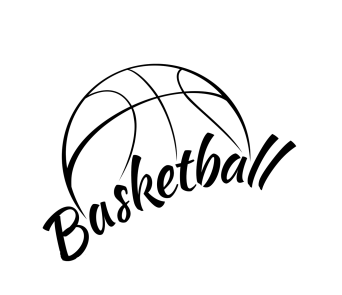 	Basketball is a pretty cheap (1)___________ to play in terms of equipment. So long as you have shoes and clothes and a ball, you can play. You can play with 1 hoop or 2, but it is way more fun to have a full court to (2)___________ on and several friends to do it with.  Of course, you can have knee braces, expensive shoes, and some fancy jerseys if you want, but you can play (3)___________ them if you want.	Basketball is a (4)___________ of 5-on-5. There are 5 different (5)___________: point guard, shooting guard, center, small forward, and power forward. Unlike some other sports, all players can (6)___________ points, and there is NO goalkeeper. There isn’t a (7)___________ position to play!	Basketball has 4 quarters. For pro games, quarters are 15 minutes. Teams switch directions of play after (8)___________ quarter.II.	Read the dialogue, then choose the correct answers.Marie:	We might go to the football match next Saturday, Cristina.Cristina:	Football? You must be joking. I can’t stand it.Mark:	No? Why not?Cristina:	Twenty two men of two teams run after a ball, trying to kick it into a net... and thousands of people shouting and screaming like madmen every time it’s a goal or not. Is this a game?Mark:	I see... you prefer things like hopscotch, hide-and-seek, blind man’s buff...Cristina:	Don’t tease me, Mark. I’m not a child anymore and there are much better sports than football.Mark:	Really?Cristina:	Yes, take volleyball, for example. It’s so exciting, the two teams try to keep the ball in motion without letting it touch the ground. No foul play, no violence.Mark:	Yes, maybe you’re right I like volleyball too. For me all ball games are great!Cristina:	Not only ball games, Mark. Don’t you like badminton, cards, chess, even darts...and things like that?Mark:	Er...of course I do.1.	What are Cristina and Mark talking about?	a. Football	b. Volleyball	c. Ball games	d. Games2.	How many football players are there in each team?	a. 11	b. 12	c. 20	d. 223.	Why does Mark mention children’s games like hopscotch?	a. Because Cristina likes these games.	b. Because Cristina is a child.	c. Because he wants to tease Cristina.	d. Because he wants Cristina to play these games. 4.	What kind of sports and games does Cristina NOT refer?	a. Chess	b.Baseball	c.Badminton	d. Darts5.	Cristina thinks football is an exciting game.	a. True	b.False	c.Noinformation6.	Mark likes all ball games.	a. True	b. False	c. No information E. WRITING 	I.	Put the words or phrases in the correct order.1.	our/ important/ an/ sports and games/ in/ play/ lives/ part.2.	players/ how/ match/ there/ in/ many/ are/ football/ a?3.	by/ she/ to keep/ every day/ tries/ fit/ jogging.4.	yesterday/ who/ play/ football/ you/ did/ with?5.	sports/ building/ physical strength/ necessary/ are/ for.6.	to switch/ before/ go/ don’t/ the TV/ off/ you/ forget/ to bed.7.	Sunday/ I/ usually/ friends/ swimming/ on/ go/ mornings/ with/ my8.	match/ you/ on/ the/ did/ television/ last night/ watch/ basketball/ the?II.	Complete the second sentence so that it has a similar meaning to the first one.1.	What sport do you like best?	What is	2.	Mark plays football better than Tim.	Tim doesn’t	3.	Beckham was a very good football player.	Beckham played	4.	How long have you played basketball?	When	5.	Shall we play badminton this weekend?	How about	6.	No sport in Britain Is as popular as football.	Football	7.	My brother is not so interested in basketball as I am.	I	8.	It’s good for you to do morning exercise regularly.	You	 Part BI.	Choose the word whose underlined part is pronounced differently from the others.1.	a. free	b. team	c. read	d. idea2.	a. swimming	b. skipping	c. driving	d. fishing3.	a. racket	b. skateboard	c. games	d. player4.	a. thing	b. father	c. healthy	d. three5.	a. rackets	b. goggles	c. skis	d. skateboardsII.	Write the name of the game or sport.1.	bike, helmet, ride, race	________________________________2.	ball, goal, kick, penalty	________________________________3.	ring, gloves, punch, mouth guard	________________________________4.	racket, net, shuttlecock, serve	________________________________5.	goggles, snow, skis, poles	________________________________6.	court, racket, rubber ball, net, set	________________________________7.	ball, table, paddle, serve	________________________________8.	basket, ball, court, throw, points	________________________________III.	Circle the odd one out.1.	football	tennis	volleyball	boxing2.	goggles	courts	skis	skateboards3.	paddle	ball	bat	racket4.	referee	player	coach	stadium5.	career	healthy	sporty	fitIV.	Choose the best answer a, b, c or d to complete the sentence.1.	My friend Mark is very good ________ volleyball. He plays volleyball very well.	a. in	b. on	c. at	d. with2.	We often go swimming ________ Sunday morning.	a. in	b.on	c.at	d. for3.	Football is an example of a ________ sport where you play with several other people.	a. team	b.individual	c.indoor	d.dangerous4.	We were very upset when our favourite team didn’t ________ even one goal.	a. play	b.kick	c.point	d. score5.	Badminton requires only a net, a racket, and a birdie or ________.	a. ball	b. ski	c. shuttlecock	d. goggles6.	The person who makes sure that a game is played according to the rules is called a ________.	a. coach	b. referee	c. judge	d. player7.	________ up the tree! You’ll fall down.	a. Climb	b. Climbing	c. Not to climb	d. Don’t climb8.	________ spectator sports in Britain are cricket and football.	a. More popular	b. The more popular	c. Most popular	d. The most popular9.	________ are the Olympic Games held? - Every four years.	a. When	b. Where	c.How long	d.How often10.	Which sport happens in a ring?	a. Boxing	b. Basketball	c.Aerobics	d.SwimmingV.	Complete the sentences with the correct tense of the verbs play, do or go.1.	Sarah ______________ gymnastics on Saturday evenings.2.	Mark ______________ badminton with his friends at the moment.3.	My friends and I ______________ climbing yesterday.4.	_________ you __________ table tennis last Sunday?5.	Jim ______________ basketball because he wasn’t tall enough.6.	We ______________ sports together when we were kids.7.	People often ______________ jogging in the park.8.	I ______________ judo now and I love it!VI.	Complete the sentences with the correct form of the word in brackets.1.	He gets a lot of ______________ from football. (enjoy)2.	Playing sports is a fantastic way to improve your ______________. (fit)3.	My brother is not very ______________. He doesn’t like playing or watching sports. (sport)4.	Nearly half of the people in the world are ______________ in football. (interest)5.	Pelé is ______________ regarded as the best football player of all time. (wide)6.	Cristiano Ronaldo is a Portuguese professional ______________. (football)7.	Pelé is a ______________ hero in Brazil. (nation)8.	Winning three gold medals is great ______________. (achieve)VII.	Circle and correct the mistakes in these sentences.1.	The children feeled excited before their holiday.	____________________2.	Do you play yoga at home or in a club?	____________________3.	Where was you last weekend? - I was at home.	____________________4.	The car stoped at the traffic lights.	____________________5.	Paul is very tired because he didn’t slept well last night.	____________________6.	Do you take part in the marathon last Sunday?	____________________7.	Go straight ahead and then to take the first turning.	____________________8.	When did you buy this house? - We buy it three years ago.	____________________VIII.	Match the questions to the answers.1.	Do you like to watch sports on TV?	a.	Volleyball, I think.2.	What sports are you best at?	b.	Three or four times.3.	How much exercise do you get each week?	c.	Because it can help them be healthy.4.	Did you do any exercise or play any sports yesterday?	d.	Yes, I like watching sports more than playing them.5.	Do you prefer team sports or individual sports?	e.	I don’t like either of them. I’m not a sporty person.6.	What is the most popular sport in the world?	f.	Football or soccer.7.	Which is better, basketball or volleyball?	g.	Swimming and Taekwondo.8.	Why should people exercise?	h.	Yes, I played tennis with friends.IX.	Choose the correct answers to complete the passage.	Physical activity is the (1)_______ obvious benefit of sports participation. Children often spend too much time watching television or (2)_______ video games. But sports practices and games provide an opportunity for exercise that can help keep kids in shape and (3)_______.	Sports participation can help children develop social skills that will benefit them(4)_______ their entire lives. They learn to interact not only with other children their age, (5)_______ also with older individuals in their coaches and sports officials. Kids learn leadership skills, team-building skills and communication skills that will help them in school, their future (6)_______ and personal relationships.1.	a. more	b. much	c. most	d. least2.	a. doing	b. playing	c. paying	d. watching3.	a. healthy	b. wealthy	c. happy	d. funny4.	a. for	b. on	c. at	d. throughout5.	a. and	b. so	c. but	d. then6.	a. world	b. career	c. game	d. shapeX.	Read the email then answer the questions.1.	Where does Rob live?2.	How often does Rob go swimming?3.	Is football in Australia the same as soccer?4.	On what days of the week does Rob go to a surfing club?5.	Where does Rob go to learn how to surf?6.	Does Rob like surfing?XI.	Use the prompts to write sentences.1.	We/ go/ skiing yesterday.2.	you/ watch/ the men’s basketball final/ TV/ last night?3.	I/ not play/ badminton/ last Sunday/ because/ I/ be/ ill.4.	Sue and her friends/ do/ yoga/ the gym/ now.5.	Last week/ we/ study/ how/ surf. It/ be/ very interesting.6.	He/ usually/ play/ football/ his friends/ Saturdays.7.	Where/ the children/ be/ yesterday morning? They/ be/ at the swimming pool.8.	His father/ teach/ him/ how/ play/ football/ a very young age.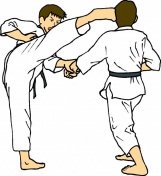 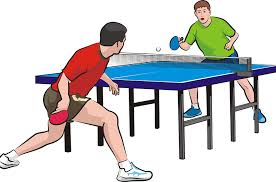 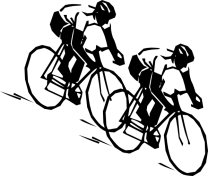 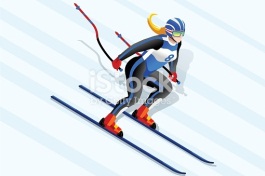 1. ______________2. ______________3. ______________4. ______________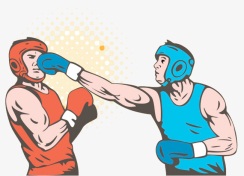 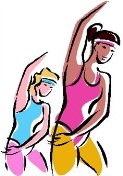 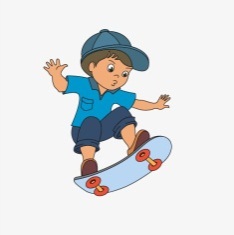 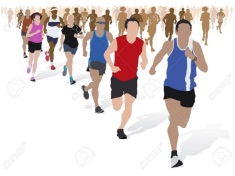 5. ______________6. ______________7. ______________8. ______________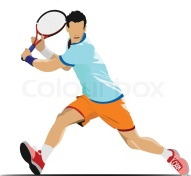 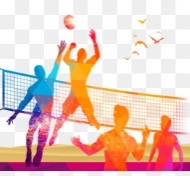 9. ______________10. ______________PLAYGODO____________________________________________________________________________________________________________________________________________________________________________________________________________________________________________________________________________________From:Brett.walker149@gmail.comTo:Subject:Re: sportsDear BrettThanks for your email. You do lots of sports at school in Canada. I’d love to play ice hockey one day.We do lots of sports at our school too. We’ve got a swimming pool at school and our class go swimming every Wednesday. We also play tennis, volleyball and football, but football in Australia is different to soccer. You can touch the ball with your hands! There are lots of after-school sports clubs in Australia too. I go to a surfing club after school on Tuesdays and Thursdays. We go to the beach and learn how to surf. It’s great fun! Can you surf in your country?Write soonRobDear BrettThanks for your email. You do lots of sports at school in Canada. I’d love to play ice hockey one day.We do lots of sports at our school too. We’ve got a swimming pool at school and our class go swimming every Wednesday. We also play tennis, volleyball and football, but football in Australia is different to soccer. You can touch the ball with your hands! There are lots of after-school sports clubs in Australia too. I go to a surfing club after school on Tuesdays and Thursdays. We go to the beach and learn how to surf. It’s great fun! Can you surf in your country?Write soonRob